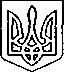 Щасливцевська  сільська  радаВиконавчий  комітетРІШЕННЯ29.10.2020 р.					№ 157Про надання згоди на розробку схеми благоустроюРозглянувши заяви громадян щодо надання згоди на розробку схеми благоустрою та надані документи, керуючись Законом України «Про регулювання містобудівної діяльності», ст.31 Закону України «Про місцеве самоврядування в Україні», виконком Щасливцевської сільської ради ВИРІШИВ:1. Надати згоду на розробку схеми благоустрою за умов дотримання вимог чинного законодавства:1.1. гр. *** на територію прилеглу до земельної ділянки за адресою: вул. Морська, *** в с. Щасливцеве Генічеського району Херсонської області (кадастровий номер 6522186500:21:039:00***).2. Контроль за виконанням рішення покласти на в. о. начальника відділу містобудування та архітектури – головного архітектора виконавчого комітету Щасливцевської сільської ради Борідко М.В.Сільський голова						Віктор ПЛОХУШКО